ЧЕРКАСЬКА ОБЛАСНА РАДАГОЛОВАР О З П О Р Я Д Ж Е Н Н Я22.08.2022                                                                                       № 226-рПро нагородження Почесноюграмотою Черкаської обласної радиВідповідно до статті 55 Закону України «Про місцеве самоврядування
в Україні», рішення обласної ради від 25.03.2016 № 4-32/VІІ «Про Почесну грамоту Черкаської обласної ради» (зі змінами):1. Нагородити Почесною грамотою Черкаської обласної ради:за багаторічну сумлінну працю, високий професіоналізм  та з нагоди Дня Незалежності України:за багаторічну сумлінну працю, високий професіоналізм, вагомий особистий внесок у реалізацію державної політики у сфері соціального захисту населення та з нагоди Дня Незалежності України:за активну громадянську позицію, вагомий особистий внесок у волонтерську діяльність, підтримку матеріально-технічної бази Черкаського державного технологічного університету та з нагоди Дня Незалежності України:2. Контроль за виконанням розпорядження покласти на заступника керуючого справами виконавчого апарату, начальника загального відділу ГОРНУ Н. В. та управління юридичного забезпечення та роботи з персоналом виконавчого апарату обласної ради.Голова		А. ПІДГОРНИЙВОЗНОГОСергія Івановича–головного спеціаліста юридичного відділу виконавчого комітету Смілянської міської ради;ДОРОШЕНКОТаїсу Миколаївну–вчителя загальноосвітньої школи I-III ступенів № 7 Смілянської міської ради;СІЛКООксану Іванівну–начальника юридичного відділу виконавчого комітету Смілянської міської ради;ВИШИВАНОГОВалерія Миколайовича–начальника Головного управління Національної соціальної сервісної служби у Черкаській області;ВОВЧЕНКАОлександра В’ячеславовича–начальника відділу сервісного обслуговування та ремонту побутової техніки ТОВ «КТД Черкаси»;ВОЛОШИНАІгоря Володимировича–заступника  директора Департаменту «Центр надання адміністративних послуг» Черкаської міської ради;КРУПКУВіталія Івановича–директора ТОВ «Бон Буассон Беверідж»;ЛАЗУРЕНКАЮрія Миколайовича–завідувача складським комплексом
ТОВ «Виробнича Компанія Гуд Фуд»;ЛАУТАВіталія Олександровича–директора ТОВ «Маклаут»;СОКОЛОВСЬКОГООлександра Володимировича–директора МП «Сокіл»;СТАРІКОВУНаталію Володимирівну–секретаря Черкаської районної організації ВО «ЧЕРКАЩАНИ»;ЧУБИНАБогдана Миколайовича–генерального директора ТОВ «КТД Черкаси»;ШМИГОЛЯСергія Олеговича–депутата Черкаської міської ради, підприємця, волонтера.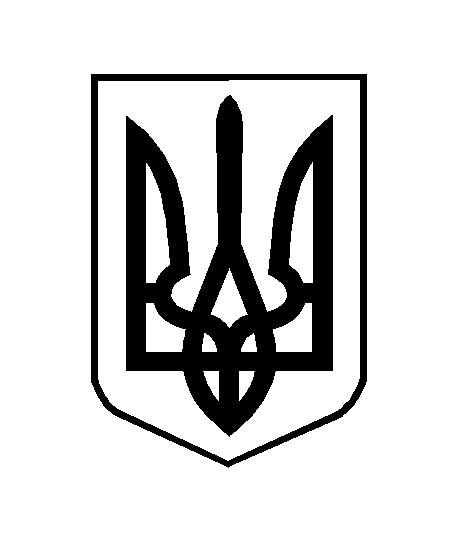 